Goal: To master IIA with 80% proficiency or higher                               Name__________________   II. A – Ecosystem StructureAT HOME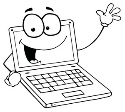 Take Cornelle notes on the ppt. found on the Lawndale APES page – Biomes andPopulation and Community EcologyWatch APES in a box  http://www.youtube.com/watch?v=IXIZsjb72Bshttp://lawndaleapes.weebly.com/iia-c--iid-ecology.html  Do the following virtual lab and put your score in the boxhttp://www.mhhe.com/biosci/genbio/virtual_labs/BL_03/BL_03.html                                 Expires________IN CLASS:  Work to Learn From and Get Feedback (4 of 4)                                  Biomes activity – reading, chart, and map activityBiome GameBorneo Cat Story BoardClimatogram LabDeer predation LabOn-Campus community interactions scavenger huntHot – Spot computer labAssessment Scores—Show Off Your Mastery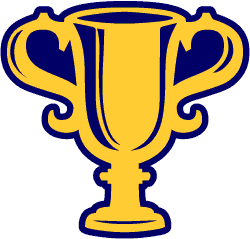 DateAssessmentScoreRetake Scores (if needed)Online Assessment (from Video)In class assessment